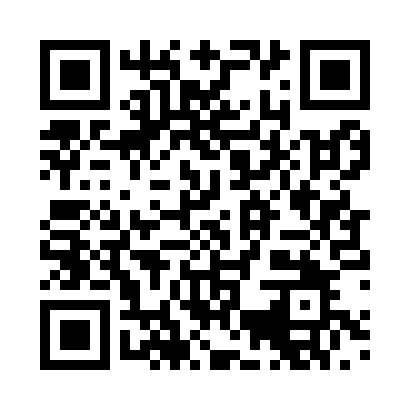 Prayer times for Treuen, GermanyMon 1 Apr 2024 - Tue 30 Apr 2024High Latitude Method: Angle Based RulePrayer Calculation Method: Muslim World LeagueAsar Calculation Method: ShafiPrayer times provided by https://www.salahtimes.comDateDayFajrSunriseDhuhrAsrMaghribIsha1Mon4:326:391:114:437:449:442Tue4:286:371:114:447:469:463Wed4:256:341:104:457:489:494Thu4:226:321:104:467:509:515Fri4:196:291:104:477:519:546Sat4:156:271:104:487:539:577Sun4:126:251:094:497:559:598Mon4:096:221:094:507:5710:029Tue4:056:201:094:517:5910:0510Wed4:026:171:094:528:0110:0811Thu3:586:151:084:538:0310:1012Fri3:556:131:084:548:0410:1313Sat3:516:101:084:558:0610:1614Sun3:486:081:074:568:0810:1915Mon3:446:051:074:568:1010:2216Tue3:406:031:074:578:1210:2517Wed3:376:011:074:588:1410:2818Thu3:335:581:074:598:1610:3119Fri3:295:561:065:008:1810:3420Sat3:255:541:065:018:1910:3821Sun3:215:521:065:028:2110:4122Mon3:175:491:065:038:2310:4423Tue3:135:471:065:038:2510:4824Wed3:095:451:055:048:2710:5125Thu3:055:431:055:058:2910:5526Fri3:005:411:055:068:3110:5927Sat2:565:381:055:078:3211:0228Sun2:545:361:055:078:3411:0629Mon2:535:341:055:088:3611:0930Tue2:525:321:045:098:3811:09